Программа 2022 г.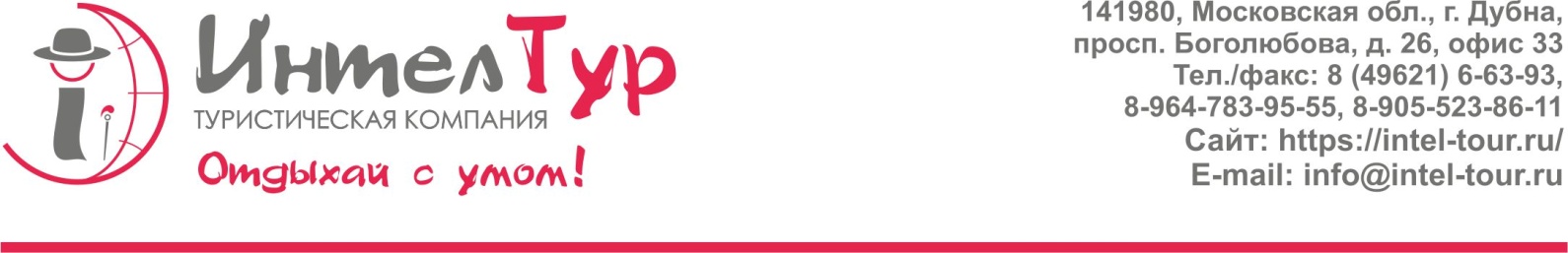                  Однодневный развлекательный тур.«Странницы-Знахарки»11.00 Приезд группы в Дубну. Встреча с гидом под стулом-гигантом. Обзорная экскурсия по городу. Дубна – это город физики, ракет и самолетов, здесь достижения науки преобразуются в новейшие технологии, город, где прошлое переплетается с будущим, физики находят общий язык с лириками, а Особая экономическая зона стала лидером в реализации самых современных идей. Туристы прогуляются по аллее Высоцкого, сфотографируются у памятника актеру, познакомятся с мозаикой Н. Леже, погрузятся в атмосферу научного городка 50-60 гг. Вы увидите второй по величине в мире памятник Ленину и самое грандиозное сооружение – плотину, перегородившая Волгу.14.00 Переезд в Научную Мастерскую. Пикник на веранде:Странницы-Знахарки Марья и Дарья с развлекательной программой «Эликсир Здоровья» приглашают всех гостей в путешествие по свету на поиски целебных трав для Эликсира Здоровья. Добудем вместе Средиземноморские Снадобья, Травы Кавказского долголетия, Индийские пряности и тайные ароматы Востока. Сварим-заварим, приправим весельем, переплясом да доброй песней и угостим от души весь честной народ!Меню пикника:- Шашлык свиной;- Картошечка тушеная с дымком;- Свежие овощи;- Пирожки закусочные;- Чай с душистыми травами;- Дегустация ядерных-атомных настоек (2 вида – 37о);16.00  Теплоходная прогулка (1 час). Речная прогулка на комфортабельном 2-хпалубном теплоходе по матушке Волге.  Гости смогут насладиться речным свежим воздухом и полюбоваться прекрасными пейзажами с борта теплохода.17.00-17.30 – Окончание программы. Отъезд группы.Стоимость программы:В стоимость программ входит: экскурсия по городу, развлекательная программа, пикник на веранде, теплоходная прогулка.За дополнительную плату: дискотека на теплоходе под открытым небом «ПЕНА-ПАТИ»! Пенные танцы под зажигательные ритмы, чумовые фотографии и невероятно приятные ощущения- 10 000 руб./час, от 40 чел.-250 руб./чел.Фирма имеет право изменить программу тура без изменения общего объема турпакета.Группа от 20 чел.(2 сопровождающих бесплатно)Группа от 30 чел.(2 сопровождающих бесплатно)Группа от 40 чел.(2 сопровождающих бесплатно)2 300 руб./чел.2 100 руб./чел.1 900 руб./чел.